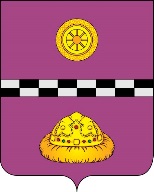 РЕШЕНИЕ      КЫВКÖРТÖДВ соответствии с Налоговым кодексом Российской Федерации, Федеральным законом от 06.10.2003 № 131-ФЗ «Об общих принципах организации местного самоуправления в Российской Федерации», Федеральным законом от 04.10.2014       № 284-ФЗ «О внесении изменений в статьи 12 и 85 части первой и часть вторую Налогового кодекса РФ и признании утратившим силу Закона Российской Федерации «О налогах на имущество физических лиц», Совет муниципального района «Княжпогостский» РЕШИЛ: Внести в решение Совета муниципального района «Княжпогостский» от 17.11.2014 № 369 «Об установлении налога на имущество физических лиц на межселенной территории муниципального района «Княжпогостский» (далее- решение) следующие изменения:1.1. В пункте 4 решения подпункт 1 исключить.1.2. Подпункт 2 пункта 4 решения соответственно считать подпунктом 1.         2. Настоящее решение вступает в силу не ранее чем по истечении одного месяца со дня его официального опубликования.Глава МР «Княжпогостский» -руководитель администрации                                                                А.Л. НемчиновПредседатель Совета  района                                                                 Ю.В. Ганова                                          О внесении изменений в решение Совета муниципального района «Княжпогостский» от 17.11.2014  № 369 «Об установлении налога на имущество физических лиц на межселенной территории муниципального района «Княжпогостский»